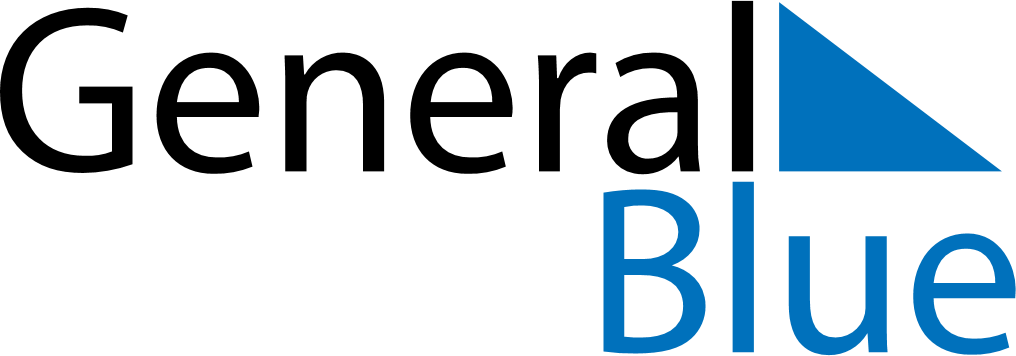 July 2024July 2024July 2024July 2024July 2024July 2024Modica, Sicily, ItalyModica, Sicily, ItalyModica, Sicily, ItalyModica, Sicily, ItalyModica, Sicily, ItalyModica, Sicily, ItalySunday Monday Tuesday Wednesday Thursday Friday Saturday 1 2 3 4 5 6 Sunrise: 5:45 AM Sunset: 8:24 PM Daylight: 14 hours and 38 minutes. Sunrise: 5:45 AM Sunset: 8:24 PM Daylight: 14 hours and 38 minutes. Sunrise: 5:46 AM Sunset: 8:23 PM Daylight: 14 hours and 37 minutes. Sunrise: 5:46 AM Sunset: 8:23 PM Daylight: 14 hours and 36 minutes. Sunrise: 5:47 AM Sunset: 8:23 PM Daylight: 14 hours and 36 minutes. Sunrise: 5:48 AM Sunset: 8:23 PM Daylight: 14 hours and 35 minutes. 7 8 9 10 11 12 13 Sunrise: 5:48 AM Sunset: 8:23 PM Daylight: 14 hours and 34 minutes. Sunrise: 5:49 AM Sunset: 8:22 PM Daylight: 14 hours and 33 minutes. Sunrise: 5:49 AM Sunset: 8:22 PM Daylight: 14 hours and 32 minutes. Sunrise: 5:50 AM Sunset: 8:22 PM Daylight: 14 hours and 31 minutes. Sunrise: 5:51 AM Sunset: 8:21 PM Daylight: 14 hours and 30 minutes. Sunrise: 5:51 AM Sunset: 8:21 PM Daylight: 14 hours and 29 minutes. Sunrise: 5:52 AM Sunset: 8:21 PM Daylight: 14 hours and 28 minutes. 14 15 16 17 18 19 20 Sunrise: 5:52 AM Sunset: 8:20 PM Daylight: 14 hours and 27 minutes. Sunrise: 5:53 AM Sunset: 8:20 PM Daylight: 14 hours and 26 minutes. Sunrise: 5:54 AM Sunset: 8:19 PM Daylight: 14 hours and 25 minutes. Sunrise: 5:55 AM Sunset: 8:19 PM Daylight: 14 hours and 24 minutes. Sunrise: 5:55 AM Sunset: 8:18 PM Daylight: 14 hours and 22 minutes. Sunrise: 5:56 AM Sunset: 8:18 PM Daylight: 14 hours and 21 minutes. Sunrise: 5:57 AM Sunset: 8:17 PM Daylight: 14 hours and 20 minutes. 21 22 23 24 25 26 27 Sunrise: 5:57 AM Sunset: 8:16 PM Daylight: 14 hours and 18 minutes. Sunrise: 5:58 AM Sunset: 8:16 PM Daylight: 14 hours and 17 minutes. Sunrise: 5:59 AM Sunset: 8:15 PM Daylight: 14 hours and 15 minutes. Sunrise: 6:00 AM Sunset: 8:14 PM Daylight: 14 hours and 14 minutes. Sunrise: 6:01 AM Sunset: 8:14 PM Daylight: 14 hours and 12 minutes. Sunrise: 6:01 AM Sunset: 8:13 PM Daylight: 14 hours and 11 minutes. Sunrise: 6:02 AM Sunset: 8:12 PM Daylight: 14 hours and 9 minutes. 28 29 30 31 Sunrise: 6:03 AM Sunset: 8:11 PM Daylight: 14 hours and 8 minutes. Sunrise: 6:04 AM Sunset: 8:10 PM Daylight: 14 hours and 6 minutes. Sunrise: 6:04 AM Sunset: 8:09 PM Daylight: 14 hours and 4 minutes. Sunrise: 6:05 AM Sunset: 8:08 PM Daylight: 14 hours and 3 minutes. 